商户优惠券功能使用说明一、前言优惠券，是停车场与其所在的商家进行合作，推出的一种优惠方式，对于车主而言，当车主在停车场内停车，并在商家进行消费后，可以以优惠方式（或免费）出场，此举有利于刺激消费，增加营收。二、商户登录方式商户登录主要有以下几种方式A、网页登录：请联系管理方获取商户账号、密码及登录的链接，然后在浏览器中输入用户名与密码后登录。B、微信扫码登录：使用微信绑定商户账号后，直接扫描“商家优惠券二维码“进行登录。C、微信扫码登录：使用微信扫描“平台商户二维码”进行登录三、网页端登录3.1、商户购买优惠券点击左侧的“优惠券购买”菜单页面，首先看到的是可购买的优惠券，可根据需要点击文本框内条件进行相应的筛选，如：减免金额券+可购买，点击搜索后，均为可购买的金额券；点击右侧的“切换成表格”后，优惠券将以表格形式呈现，可购买的优惠券右侧将显示购买图标，点击优惠券上显示的“去购买”按钮或点击购买图标后即可购买相应的优惠券，同时进入购买流程。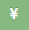 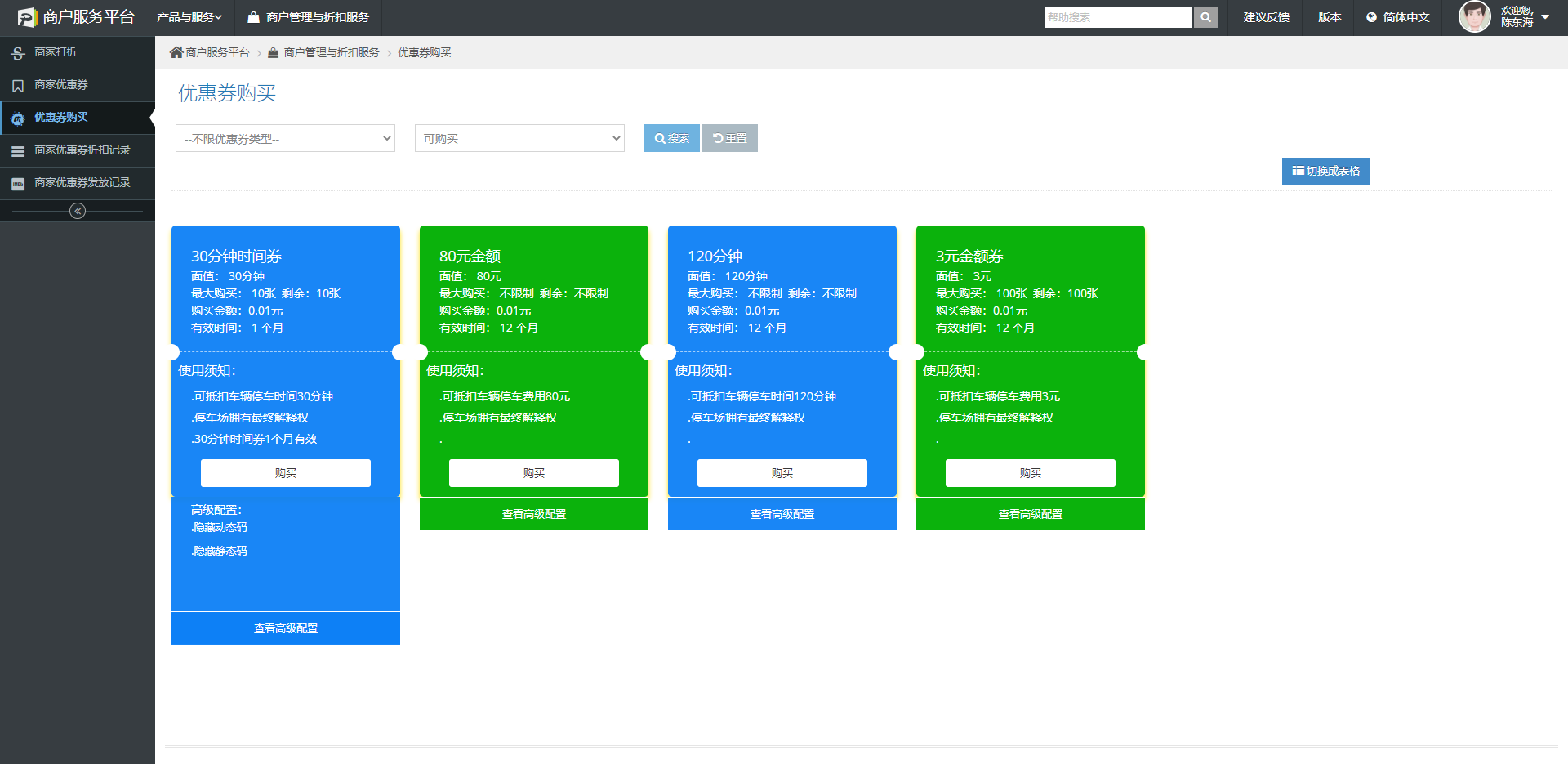 进入购买优惠券的页面后，请输入购买数量，系统将自动计算出购买的金额，直接微信扫码后支付即可，其中购买时的说明如下：最大允许购买张数：为此优惠券的最多购买数量，如：允许购买100张，第1次购买了80张，还有20张可以购买，那么第2次将最多允许购买20张，如果输入20张以上的数字，将直接不允许购买。使用有效期：从购买日算起，如一种优惠券的有效期为12个月，那么将直接从购买日算起，12个月内有效，如分多次购买，则优惠券的有效开始与有效结束日期将随购买日期的不同而不同。购买金额/张：可以输入的购买张数，但不得超过最大允许购买张数；例：允许购买100张，首次购买了30张，第2次购买时，可以输入100张，但不允许购买，必须输入70张以内的数字才可以购买，即所有购买次数的合计总张数，不得超过允许购买的总张数。付款金额：=购买张数*购买金额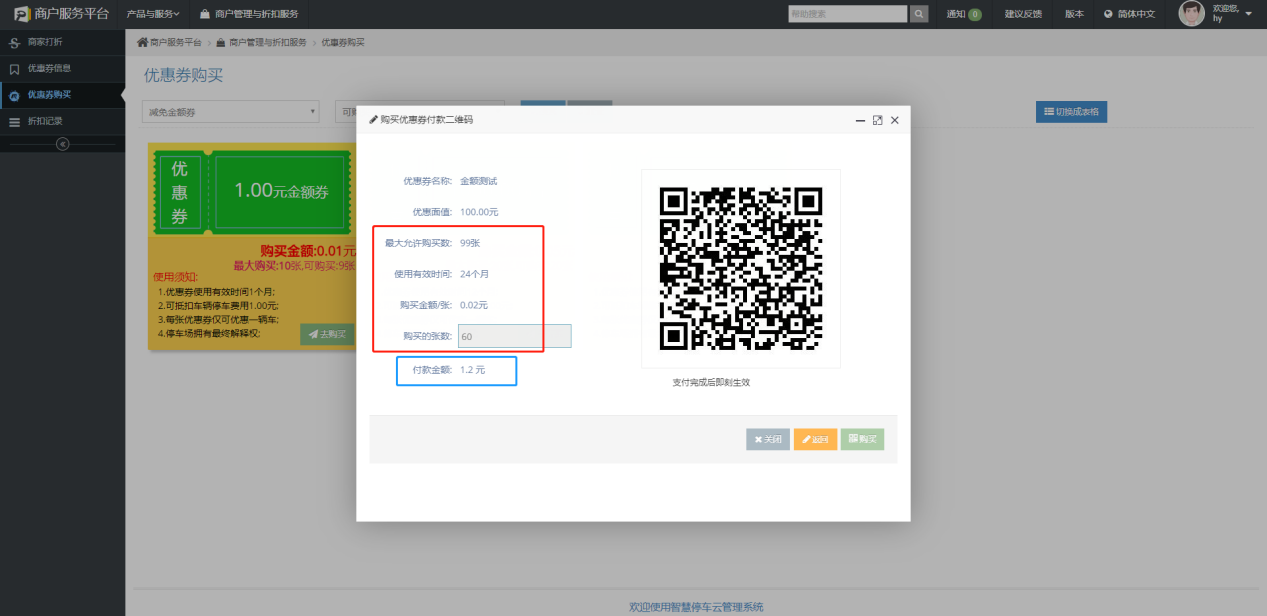 3.2、商户查看购买的优惠券根据点击筛选条件，可以查看相应的优惠券记录，如已购买、未购买的优惠券，或以图表、列表形式查看。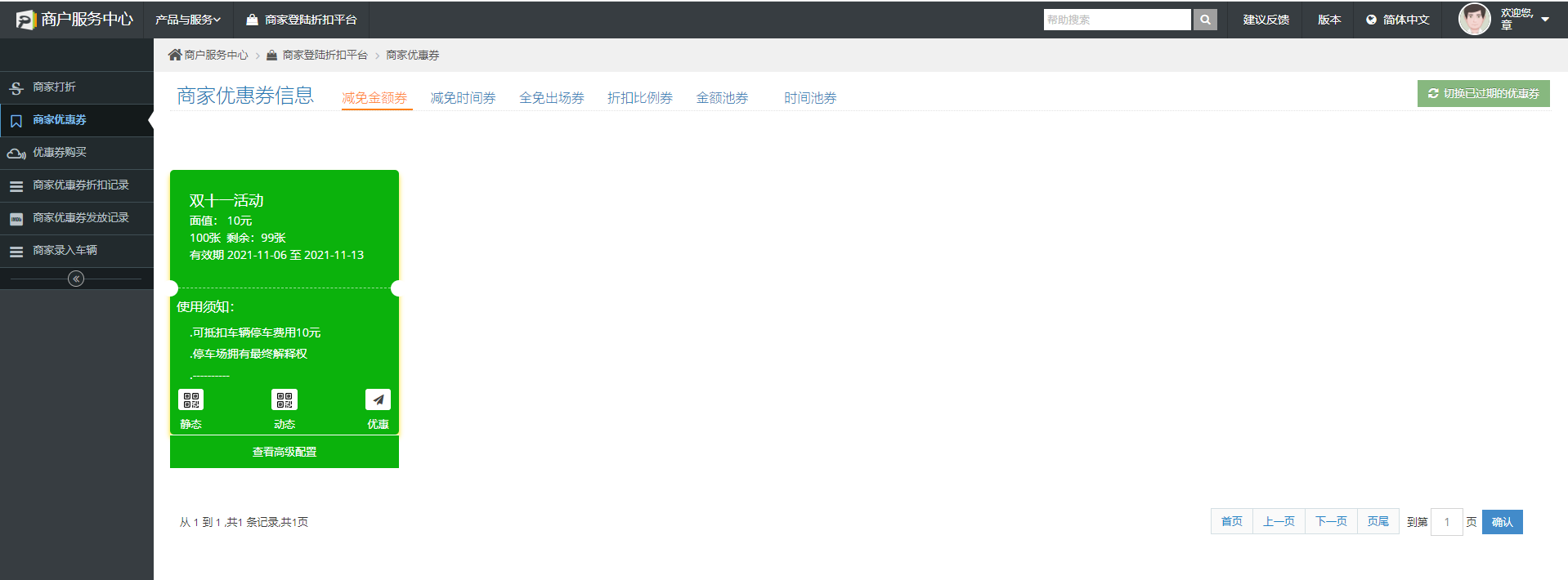 3.3、商户给车主发放优惠券输入车牌号码进行查找车辆，点击相应的车辆、选择要发放的优惠券，确认优惠即可。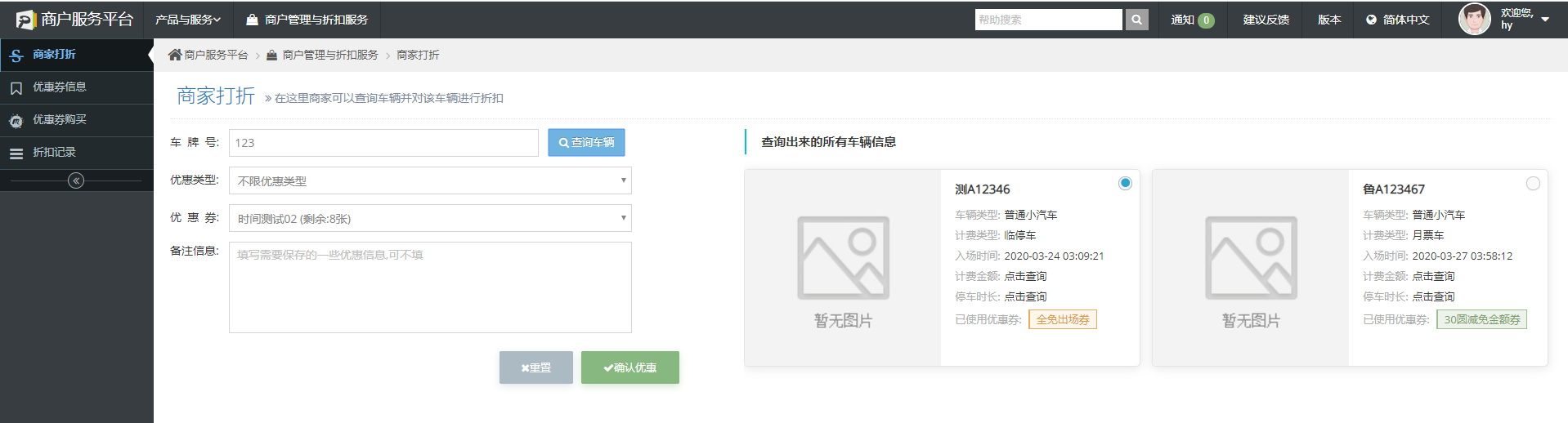 若车主需一次领取多张优惠券，商户可以选择能发放的优惠券对其进行单次多张优惠操作。操作：先输入车牌号查找需要优惠的车辆，然后选择可以操作的优惠券，输入单次优惠数量，确认优惠即可。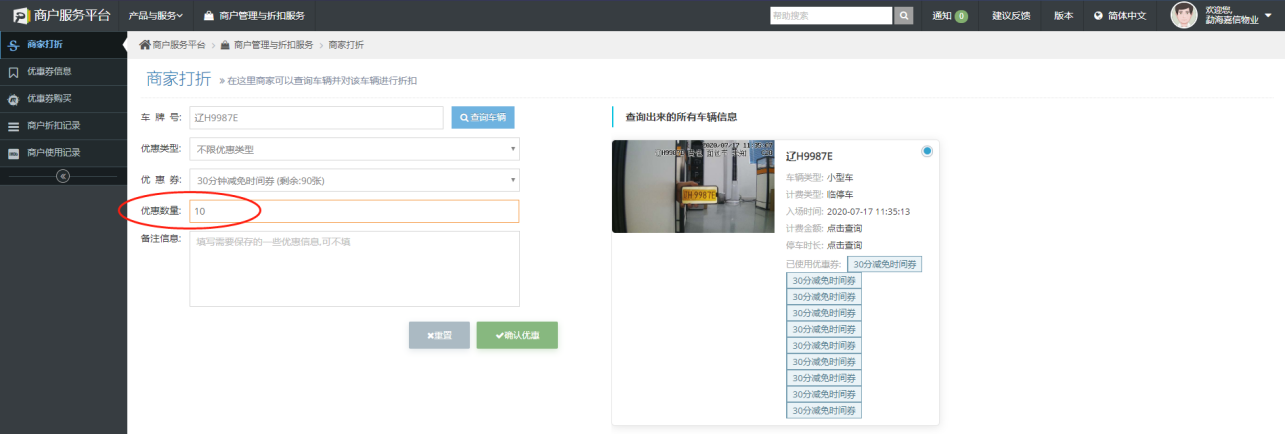 四、手机微网页端4.1、登录与绑定请联系管理方，在管理方处，使用手机微信扫描账号二维码进行绑定。若未绑定，在扫描商家优惠券二维码后，需输入账号密码，也可直接登录。进入后将直接看到优惠券页面：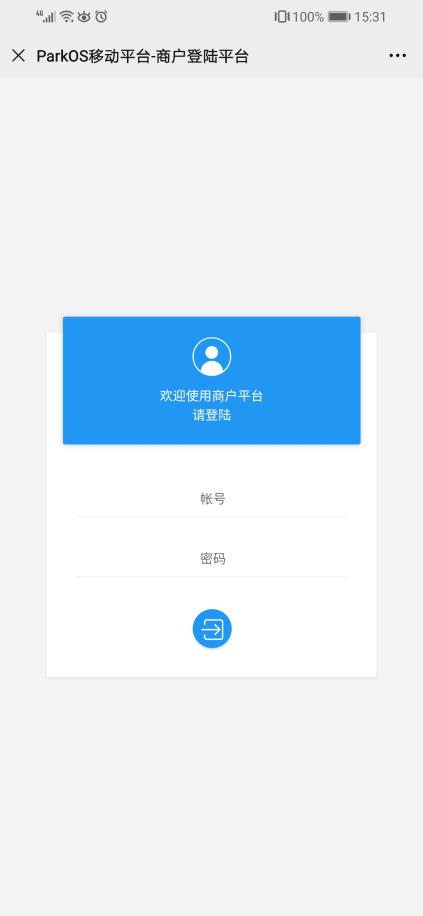 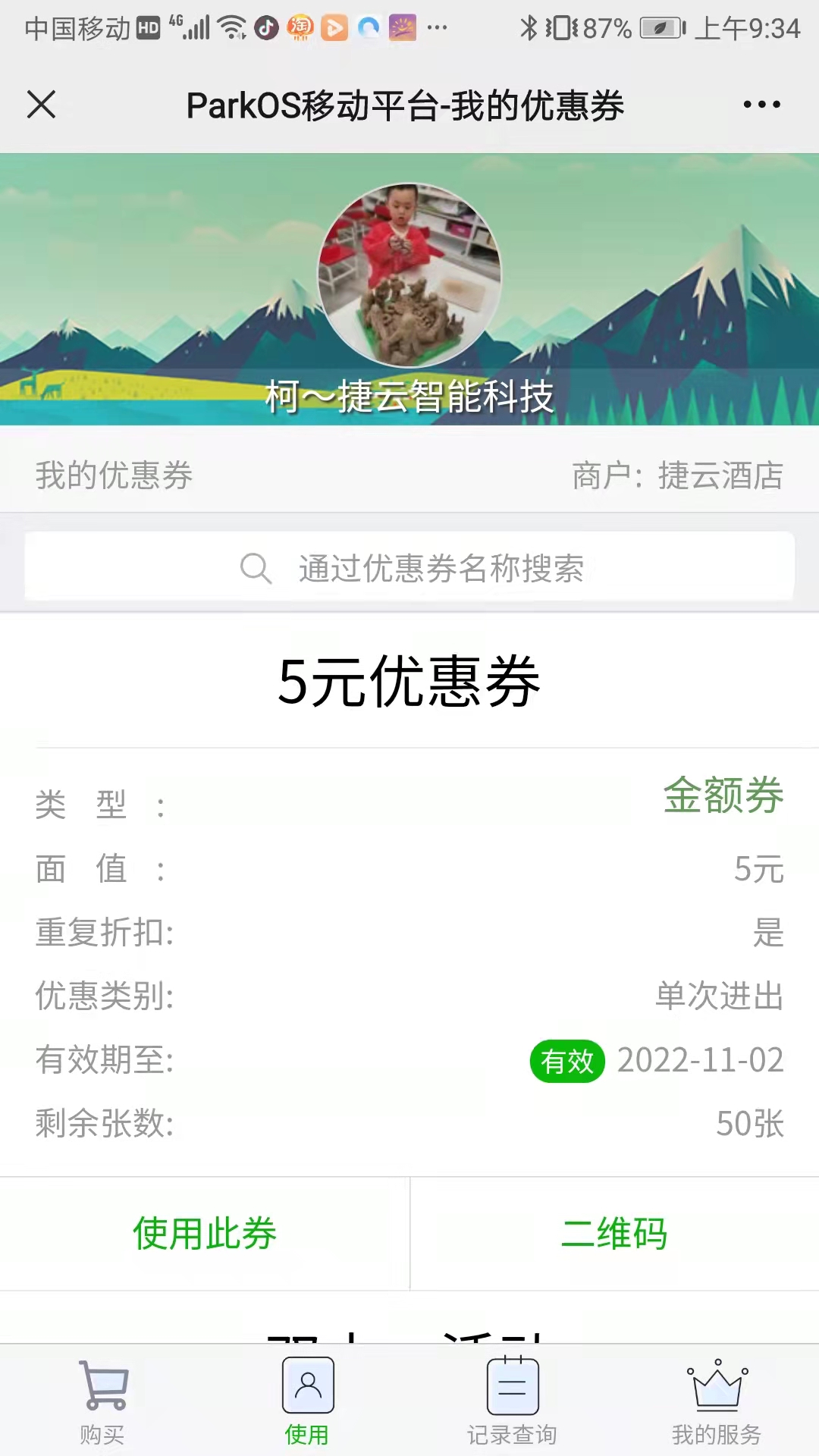 4.2、给车主发放优惠券优惠券页面，显示的是当前可用的优惠券，选择相应的优惠券，点击”使用此券”后，选择车辆，点击“优惠车辆”即可。点击二维码后会出现二维码，车主可以自行扫码填入需要优惠的车辆。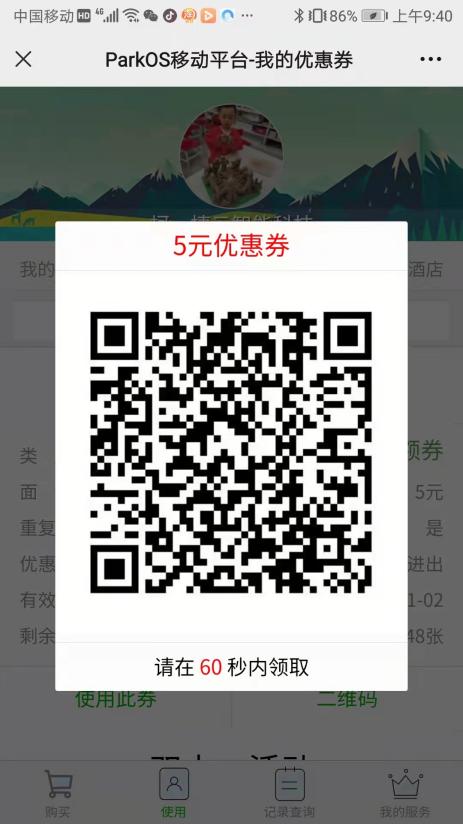 4.3、优惠券使用记录给车主发放优惠券完成后，即可查看使用记录，点击“记录查询”中的“使用记录”即可。输入车牌号码可查询已优惠过的车辆信息。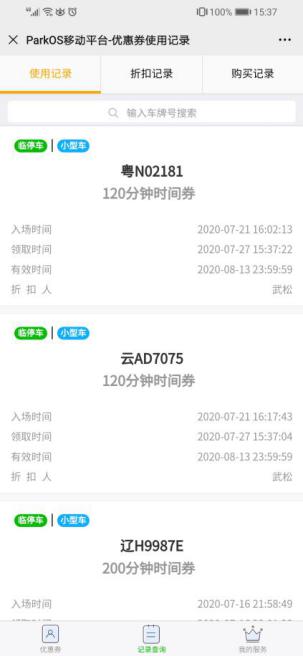 4.4、优惠券折扣记录当车辆出场完成后，系统将产生折扣记录。输入车牌号码可查询已出场车辆的折扣记录。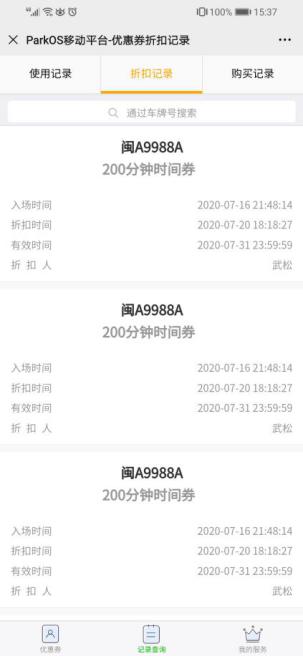 4.5、购买优惠券若商家无可用优惠券，可点击点击“优惠券购买”，选择需要的优惠券，输入购买数量后，直接购买即可。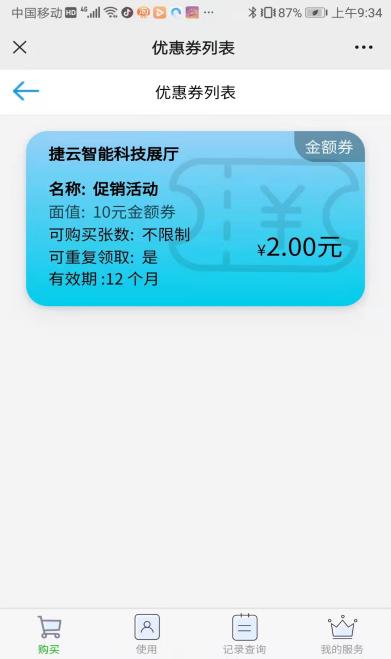 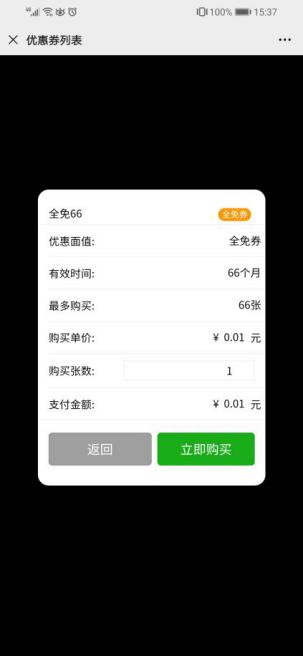 4.6、购买记录购买的优惠券信息，可以在购买记录中查看。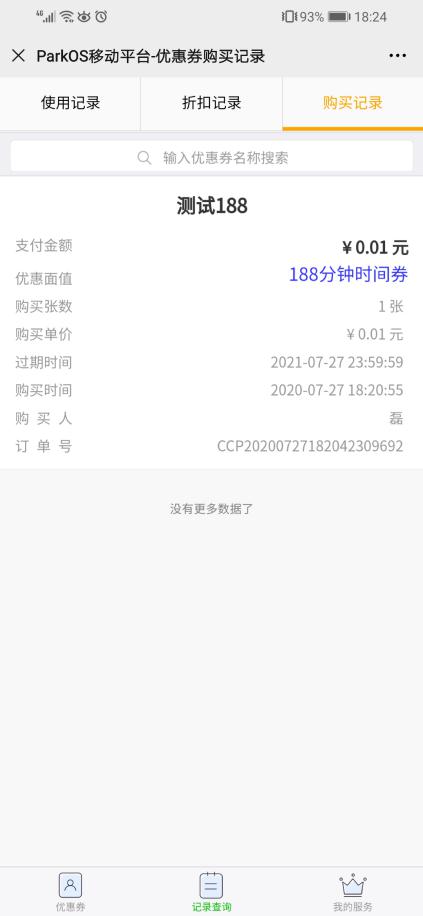 五、提示或报错信息说明1、不同商家不可重复领取，已在 XX 商家领取优惠券不允许车主在不同商家重复领取优惠券2、一次停车只能领取一张单次停车优惠券仅可领取一张3、一天最多可领取X张车主一天最多领取优惠券的张数4、禁止重复领取优惠券优惠券本身限制了不可领取多张5、商户最多只能购买N张，生成生成支付二维码失败，请刷新页面重试本次购买的张数加上之前购买的张数，总数之大于了优惠券的最大购买张数。6、不能操作一个优惠券对一辆车单次进行多张优惠商户未启用了“一次停车只能领取一张”限制；优惠券启用了不可重复领取的限制名称：商户优惠券功能使用说明商户优惠券功能使用说明商户优惠券功能使用说明编制：袁磊文档编号：FC-YHJ-002审核：袁磊文档版本：V1.2批准：王皓首次编制日期：2019-10-15总页数：13页最后修改日期：2021-09-10文档更新说明文档更新说明文档更新说明文档更新说明更新日期更新内容更新人备注2020-6-5新增文档控制内容袁磊2020-07-17新增商户可一次发放多张优惠券的功能说明袁磊2020-07-27更新微网页优惠券操作部分说明袁磊V1.12021-09-10增加后期新增功能的描述袁磊V1.2